				        Bewandert. Begeistert. Bewährt.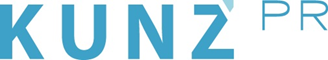 Presse-Info Brixental13. Juni 2022Rennrad-Abenteuer DeutschlandRUSH: In sechs Tagen von Dortmund ins Brixental(Kirchberg) Am 3. September machen sich geübte Rennradfahrer vom Stadion des Borussia Dortmund auf den Weg ins Brixental. In sechs Etappen radeln die Sportler auf verkehrsarmen Neben- und Landstraßen quer durch Deutschland: Den Ruhrtalradweg entlang durchs Sauerland immer weiter nach Südosten über Bamberg nach Regensburg und schließlich über Traunstein nach Kirchberg in Tirol. Kurz vor dem Ziel wartet ein echter Rennrad-Klassiker: Das Kitzbüheler Horn gilt als steilster Radberg Österreichs. Nach 30 Kehren und einer Steigung von 22,5 Prozent kommen die Teilnehmer auf 1670 Meter erschöpft, aber glücklich am Ziel an – insgesamt haben sie dann mehr als 900 Kilometer und 11.000 Höhenmeter hinter sich. Bei aller Anstrengung genießen die Radsportler während des gesamten Rennens den perfekten Rundumservice: Koch und Mechaniker kümmern sich um Mensch und Maschine, ein Fotograf hält besondere Momente fest. Auch ansonsten ist der DeutschlandRUSH reine Teamarbeit: Während bei anderen Radrennen jeder für sich kämpft, zählt hier vor allem die Gemeinschaft. Los geht das Gruppen-Event am 3. September, am 2. ist eine Stadionführung in Dortmund möglich. Diese ist im Startgeld von 1290 Euro inbegriffen, ebenso wie fünf Übernachtungen, Verpflegung und Gepäcktransport.www.brixental.com, www.deutschland-rush.de